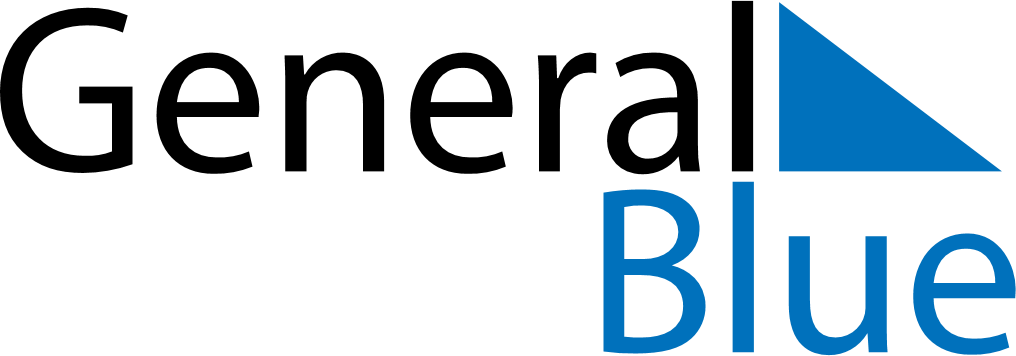 November 2024November 2024November 2024November 2024November 2024November 2024Isafjoerdur, IcelandIsafjoerdur, IcelandIsafjoerdur, IcelandIsafjoerdur, IcelandIsafjoerdur, IcelandIsafjoerdur, IcelandSunday Monday Tuesday Wednesday Thursday Friday Saturday 1 2 Sunrise: 9:28 AM Sunset: 5:03 PM Daylight: 7 hours and 34 minutes. Sunrise: 9:32 AM Sunset: 4:59 PM Daylight: 7 hours and 27 minutes. 3 4 5 6 7 8 9 Sunrise: 9:35 AM Sunset: 4:56 PM Daylight: 7 hours and 20 minutes. Sunrise: 9:39 AM Sunset: 4:52 PM Daylight: 7 hours and 13 minutes. Sunrise: 9:43 AM Sunset: 4:48 PM Daylight: 7 hours and 5 minutes. Sunrise: 9:46 AM Sunset: 4:45 PM Daylight: 6 hours and 58 minutes. Sunrise: 9:50 AM Sunset: 4:41 PM Daylight: 6 hours and 51 minutes. Sunrise: 9:54 AM Sunset: 4:38 PM Daylight: 6 hours and 43 minutes. Sunrise: 9:58 AM Sunset: 4:34 PM Daylight: 6 hours and 36 minutes. 10 11 12 13 14 15 16 Sunrise: 10:01 AM Sunset: 4:30 PM Daylight: 6 hours and 29 minutes. Sunrise: 10:05 AM Sunset: 4:27 PM Daylight: 6 hours and 21 minutes. Sunrise: 10:09 AM Sunset: 4:23 PM Daylight: 6 hours and 14 minutes. Sunrise: 10:13 AM Sunset: 4:20 PM Daylight: 6 hours and 7 minutes. Sunrise: 10:17 AM Sunset: 4:16 PM Daylight: 5 hours and 59 minutes. Sunrise: 10:20 AM Sunset: 4:13 PM Daylight: 5 hours and 52 minutes. Sunrise: 10:24 AM Sunset: 4:09 PM Daylight: 5 hours and 45 minutes. 17 18 19 20 21 22 23 Sunrise: 10:28 AM Sunset: 4:06 PM Daylight: 5 hours and 37 minutes. Sunrise: 10:32 AM Sunset: 4:03 PM Daylight: 5 hours and 30 minutes. Sunrise: 10:36 AM Sunset: 3:59 PM Daylight: 5 hours and 23 minutes. Sunrise: 10:39 AM Sunset: 3:56 PM Daylight: 5 hours and 16 minutes. Sunrise: 10:43 AM Sunset: 3:52 PM Daylight: 5 hours and 9 minutes. Sunrise: 10:47 AM Sunset: 3:49 PM Daylight: 5 hours and 2 minutes. Sunrise: 10:51 AM Sunset: 3:46 PM Daylight: 4 hours and 55 minutes. 24 25 26 27 28 29 30 Sunrise: 10:55 AM Sunset: 3:43 PM Daylight: 4 hours and 48 minutes. Sunrise: 10:58 AM Sunset: 3:40 PM Daylight: 4 hours and 41 minutes. Sunrise: 11:02 AM Sunset: 3:36 PM Daylight: 4 hours and 34 minutes. Sunrise: 11:06 AM Sunset: 3:33 PM Daylight: 4 hours and 27 minutes. Sunrise: 11:10 AM Sunset: 3:30 PM Daylight: 4 hours and 20 minutes. Sunrise: 11:13 AM Sunset: 3:27 PM Daylight: 4 hours and 14 minutes. Sunrise: 11:17 AM Sunset: 3:24 PM Daylight: 4 hours and 7 minutes. 